Муниципальное бюджетное дошкольное образовательное учреждение Центр развития ребенка № 5 « Мир детства»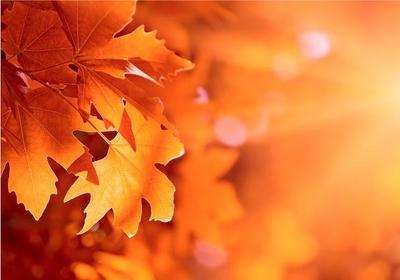 Конспект непосредственно - образовательной деятельности«Осеннее дерево»( вторая младшая группа)в соответствии  с ФГОС ДО 	Подготовила:	                                                                      Воспитатель Неживая И.В.Образовательная область: «Познавательное развитие»Интеграция образовательных областей: « художественно-эстетическое развитие, «физическое развитие», «социально-коммуникативное развитие», «речевое развитие»Цель:  Продолжать знакомить  детей с характерными признаками осени; учить устанавливать причинные связи. Дифференцировать красный, желтый  и коричневый цвета. Развивать слуховое и зрительное внимание, моторику. Задачи:1.Образовательные: закреплять понятие о времени года «осень»,формировать представления о сезонных изменениях в природе, учить раскладывать природный материал (листочки) разного цвета и размера на фоне, передвигать в поисках удачного размещения и аккуратно приклеивать.2. Развивающие: развивать чувство формы, цвета и композиции, развивать умение действовать самостоятельно.3. Воспитательные: воспитывать интерес к ярким, красивым явлениям природы (листопад),воспитывать интерес и бережное отношение к природе.Воспитывать дружеские взаимоотношения, умение доводить начатое дело до конца.Виды детской деятельности: коммуникативная, игровая, познавательная, двигательная, продуктивная.Методы и приемы:Практические ( игровая ситуация, эмоционально-чувственное погружение; самостоятельная работа по изготовлению продукта детского творчества (дерево)Наглядные (рассматривание, показ способов действия)Словесные (  беседа, отгадывание загадки, рассказывание стихотворения)Оборудование: осенние листья  (клена, березы, рябина, орешник), коробка с сюрпризом – природный материал ( листья орешника), интерактивная доска, нарисованное дерево без листьев.Предварительная работа: Рассматривание иллюстраций с изображением осениЧтение книг, рассказов и заучивание стихотворений об осениЗагадывание загадокНаблюдения за наблюдения за сезонными изменениями в природеСоздание гербарияБеседы с детьми об осенилюбование листопадомХод :На экране интерактивной доски изображение осеннего пейзажа.Воспитатель: Дети, какое сейчас время года? ( Ответы детей).Читаю стихотворение:Если на деревьях листья пожелтели,Если в край далекий птицы улетели,Если небо хмурое,Если дождик льется,Это время года…Осенью зовется.Несмотря на то, что  небо хмурое, что дождик льется, что ветер сильный дует, осень очень красивое время года.- Отгадайте, что я сегодня принесла в группу.«Шуршат они тихонько и слышно, как летят…Летят они на землю в наш осенний сад»Воспитатель: Как вы думаете, о чём эта загадка? (ответы детей) Правильно, об осенних жёлтых листочках. Наступила осень  и что стало происходить с листочками? ( листочки стали желтеть и опадать).Воспитатель: На прогулке мы с вами видели  много красивых осенних деревьев, собирали опавшие листочки. А какого цвета листочки мы собирали? (ответы детей) .Воспитатель: Да, листья осенью и жёлтые, и красные, и даже коричневые. Мы их поднимали с земли или срывали с деревьев?  ( поднимали с земли).Воспитатель: Как они оказались на земле? (ветер сорвал с деревьев)Воспитатель: Кто из вас знает, как это явление называется?  (листопад).Воспитатель: Верно. Это осеннее явление природы называется листопад.Сейчас Маша расскажет  стихотворение про осень :Ходит осень по дорожке,Промочила в лужах ножки. Льют дожди, И нет просвета,Затерялось где-то лето.Ходит осень, бродит осень ,Ветер с клена листья сбросил.Под ногами коврик новый,Желто-розовый кленовый.Воспитатель: Ребята, давайте посмотрим как красиво на улице! Осень, раскрасила все вокруг своими яркими красками. Вот и у  меня листочки с разных деревьев. Давайте посмотрим и найдем пару.Интерактивная игра «Найди такой же листик» (дети выходят, выбирают листок и к нему пару).Физкультминутка:Мы листики осенниеНа веточках сиделиДунул ветер – полетели.Мы летели, мы летелиИ на землю сели.Воспитатель: Ребята,  кажется кто-то стучится в дверь.( выхожу и приношу коробку с подарком от лисы)Посмотрите, какую необычную коробочку принесла нам лисичка.(Дети вместе с педагогом обследуют коробку)Воспитатель: Какая коробка?Дети: Красивая, большая, блестящая…Воспитатель: В такие коробки обычно кладут подарки! Давайте откроем и посмотрим, что в ней? (Открывают, достают осенние листья) Что это?Дети: Осенние листья орешника.Воспитатель: Какие листья по цвету?Дети: Красные, жёлтые, оранжевые, коричневые.Воспитатель: Какие это листья?Дети: Разноцветные, осенние.Воспитатель: У лисичкиной норы росло дерево. Осенью оно стало таким красивым, но прилетел ветерок-проказник и оборвал все листики. Лисичка очень огорчилась… Поможем Лисичке украсить ее любимое дерево осенними листочками.Аппликация «Осеннее дерево» (коллективная) под музыкальное сопровождение «Листик, листик, листопад»А сейчас каждый возьмите листочек, аккуратно намажьте его клеем в серединке, как я, и приклейте его на любую веточку нашего дерева. Каждый может приклеить столько листочков сколько захочет. Листья можно приклеить и на землю около дерева для того, чтобы было понятно, что на нашей картине листопад.Рефлексия.  Воспитатель: Как вы думаете, теперь лисичка довольна? Почему? А вы довольны? Какое у вас настроение после выполненной работы?- А что заставило подняться вашему настроению? Вот такое красивое дерево мы оставим на память лисичке!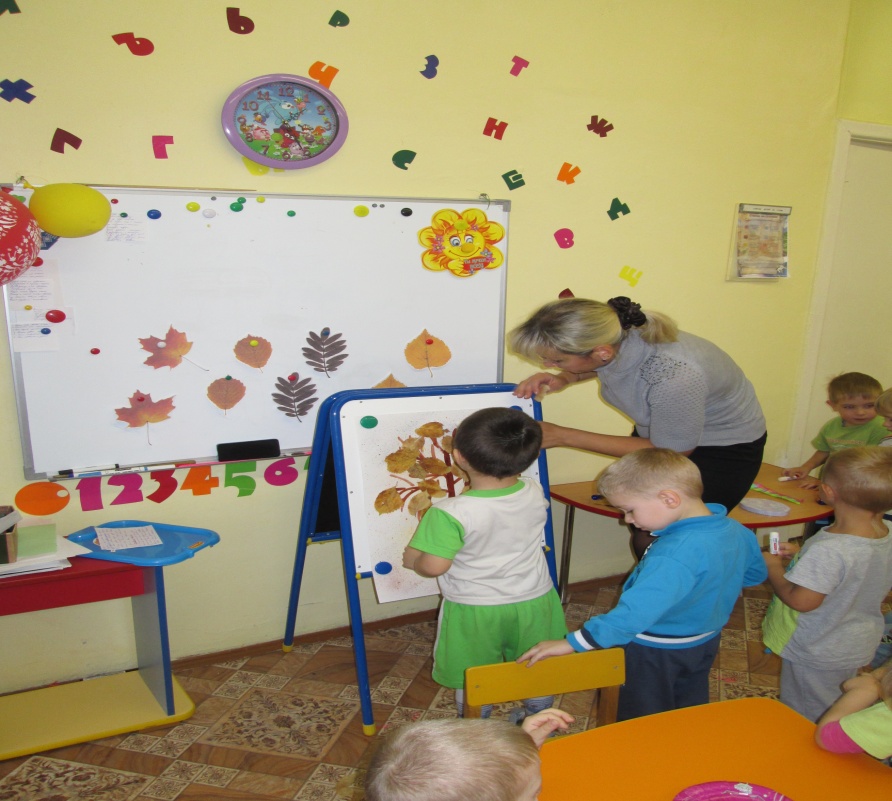 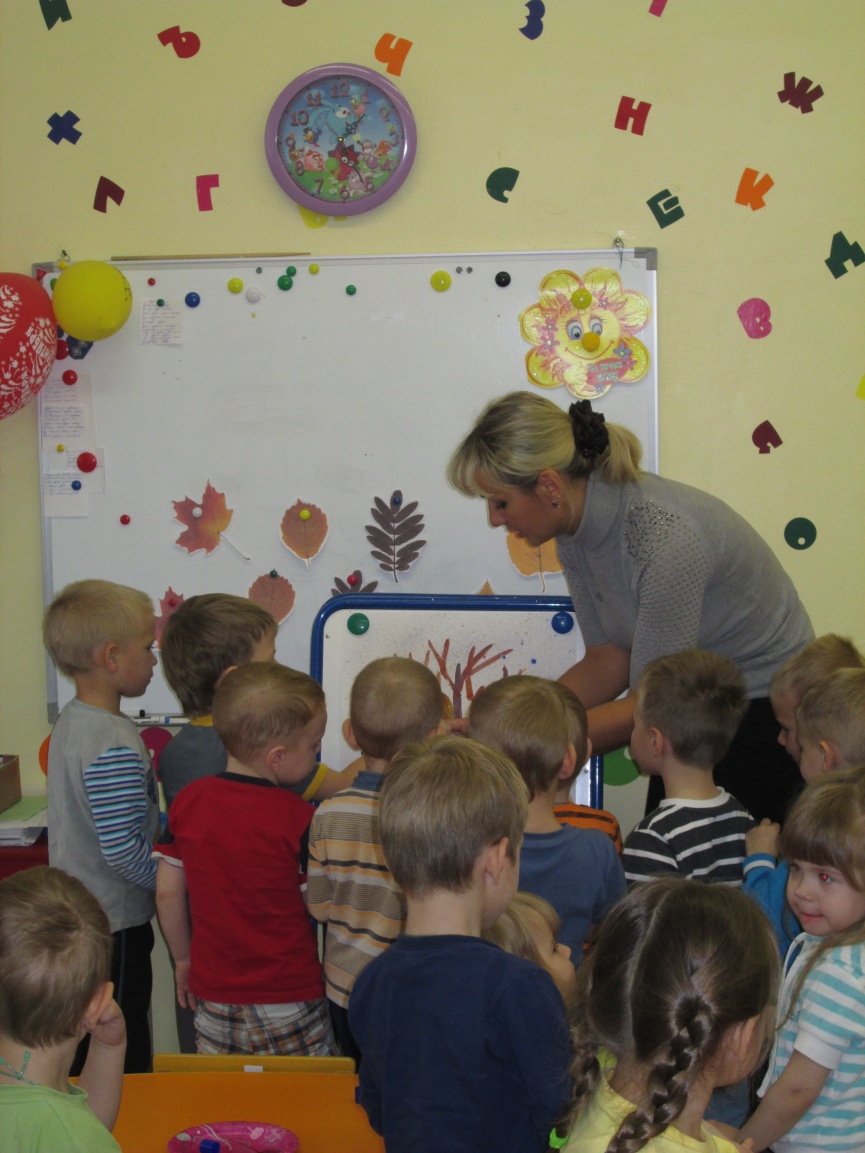 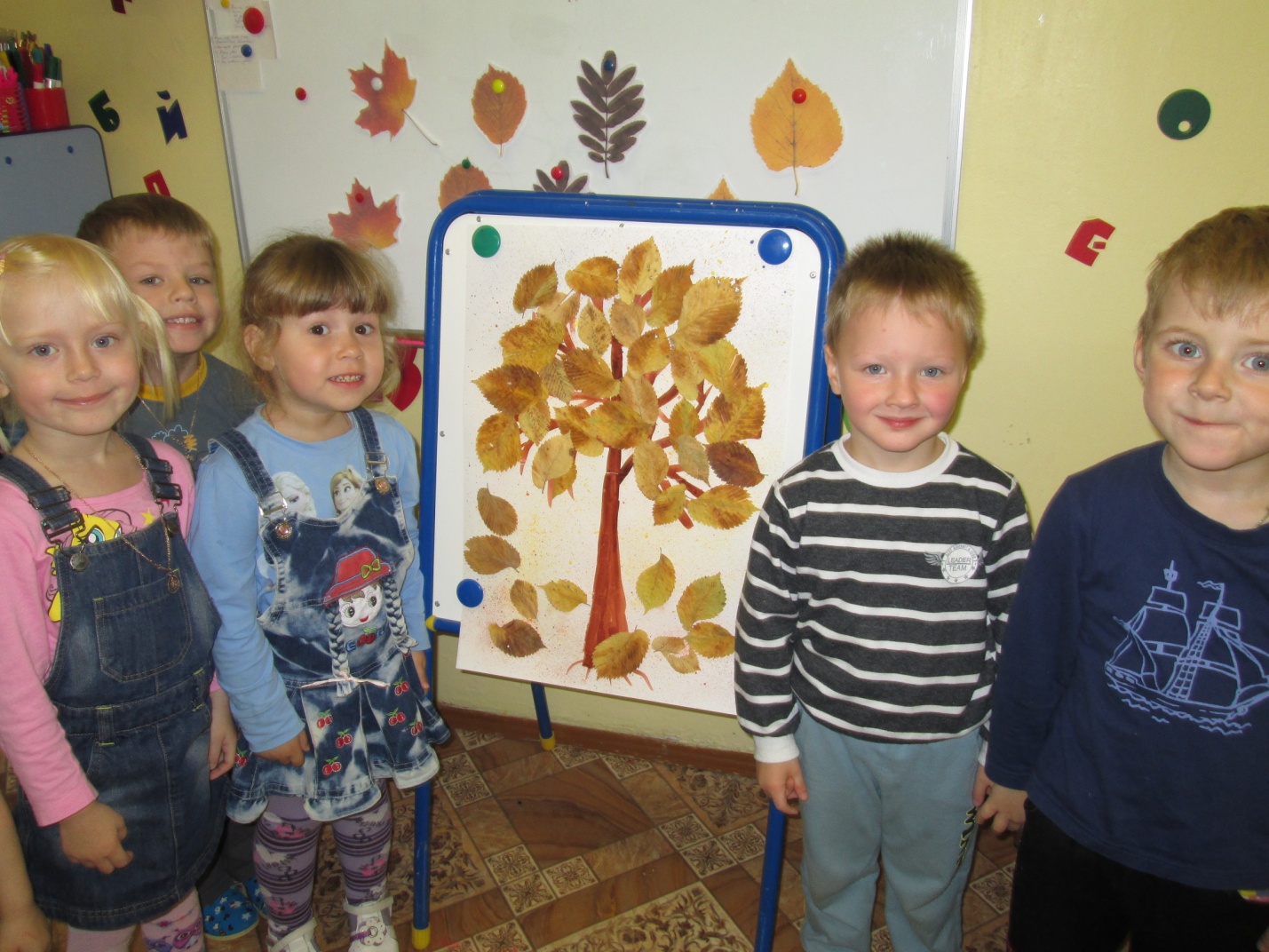 